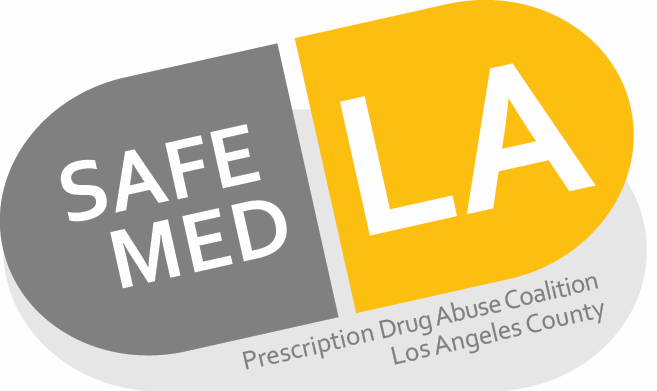 Commercially Available Naloxone Products*Currently FDA approved, pending commercial availability. Per manufacturer, an estimated release date is not available. References:Clinical Pharmacology. Available at: http://www.clinicalpharmacology-ip.com/Default.aspx. Accessed January, 2018.Narcan Nasal Spray [Prescribing Information]. Radnor, PA: Adapt Pharma, Inc. February 2017.Disclaimer: availability verified as of January 2018, check individual product status with respective manufactures for up to date availability.BrandGenericPackagingManufacturerBrand product is not availableNaloxone 0.4 mg/mL solution for injection0.4 mg/mL as 1 mL vials and cartridges and 10 mL vialVariousBrand product is not availableNaloxone 1 mg/mL solution for injection2 mL pre-filled syringeInternational Medication Systems, LtdNarcan 4 mg/0.1 mL nasal sprayNaloxone 4 mg/0.4 mL nasal spray2 bottles per boxVariousNarcan 2 mg/ spray nasal spray*Naloxone 2 mg/spray nasal spray4 bottles or 24 bottles per cartonAdapt Pharma Inc. EvzioNaloxone solution auto-injector0.4 mg/0.4 mL and 2 mg/0.4 mL injectorKaleo